अप्लिकेशन परमिशन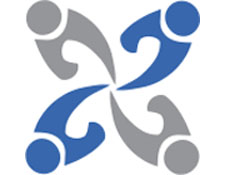 फोन मे CommCare अप्लिकेशन सही तरह से काम करने के लीये परमिशन (Application Access) देना है आशा के फोन मे खेल फोल्डर मे जाइये  और CommCare अप्लिकेशन पर आइये  . अब options ( विकल्प) को चुनिये और  उसमे   पहले दो चीज़, Communication and Data Access को परमिशन देना है.पहले, Communication को चुनिये. उसके अंदर तीन चीज़े है. तीनो को always allowed करना है. जैसे Communication  Network Access  Always AllowedCommunicationMessaging Always AllowedCommunicationConnectivityAlways Allowed  अब फिर CommCare अप्लिकेशन मे Application Access को चुनिये और अब Data Access को चुनिये. इसके अंदर चार चीज़े है और इसमे सिर्फ पहले तीन चीजों   को always allowed करना है. जैसेData Access  Multimedia Recording  Always Allowed Data Access Read User Data  Always AllowedData Access  Add and Edit Data  Always Allowedफ़ोन-से-फ़ोन इन्स्टाल  पहले ये  देखना है की आशा के फोन मे, खेल फोल्डर मे CommCare अप्लिकेशन है की नही. अगर अप्लिकेशन है तो उसको डीलीट  करें आशा के फोन का मेमोरी कार्ड निकालिये  और आपके फोन मे डालिये आपके फोन मे खेल फोल्डर मे जाइये  और CommCare अप्लिकेशन पर आइये . अब options ( विकल्प) को चुनिये और  उसमे  copy ( प्रतिलिपि बनाईए) को चुनिये और प्रतिलिपि करने के लिये आशा की फोन के  मेमोरी कार्ड (NO NAME) को चुनिये. अब मेमोरी कार्ड आपके फोन मे से निकालिये  और वापस आशा के फोन मे डालिये आशा के फोन मे  मेमोरी कार्ड (NO NAME) मे जाइये  और CommCare अप्लिकेशन पर आइये . अब options ( विकल्प) को चुनिये और  उसमे  move (स्थानातरित करे)  को चुनिये और  स्थानातरित   करने के लिये आशा की फोन मे खेल फोल्डर को चुनिये.                                    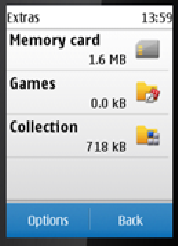 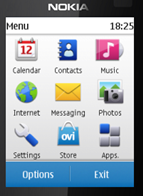 